Distinguished Club Bulletin Editor AwardWISCONSIN-UPPER MICHIGAN DISTRICT, KEY CLUB INTERNATIONAL2015-2016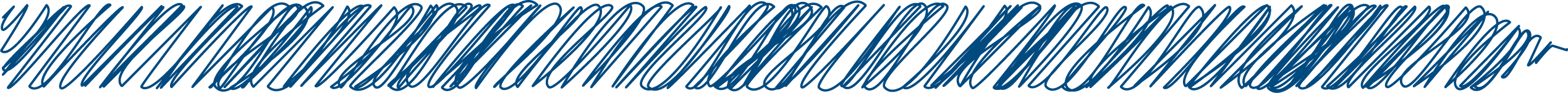 In order to be eligible for this award, the Bulletin Editor must meet a total of 75% of the listed criteria points. Exemptions to this will be considered on an individual case basis.    ________________________________________________________________________________Name of Bulletin Editor:  __________________________________________________________     High School/Club: _______________________________________________________________     Part 1: Criteria Please check the appropriate criteria completed by the officer.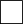 Created, published and distributed at least six club newsletters to your club members, Lieutenant Governor, and the District Bulletin Editor, Jason Shebilske. Email: bulletin.editor.wium@gmail.comSubmitted at least one article to Key to Caring during your term.Attended the Bulletin Editor’s Workshop at the District Leadership Conference (DCON) prior to taking office.  Performed at least 50 service hours during your term.Completed the Bulletin Editor’s Training Webshop.Attended at least 75% of the Divisional Council Meetings held by your Lieutenant Governor.Attends the 2016 District Leadership Conference.Provided adequate training for the incoming Club Bulletin Editor. Attended at least 2 of your sponsoring Kiwanis Club meetings.	Submitted one article to your local newspaper or school newspaper. If so, please attach a copy of the article.Promoted Key Club at your school’s registration through brochures, pamphlets, etc. If so, please attach a copy of the promotion.			Became a member of their Division’s Facebook Page.Completed additional webshops this year. If so, which ones? _____________________________________________________________________Part 2: Club President’s ReviewPlease have the President of your club type or neatly write a brief report addressing each of the following points regarding your work in Key Club this year:Preparedness for club and board meetings.Attendance.Ability to relate to and work with fellow officers.Participation in service and fundraising activities of your club.Part 3: ReflectionPlease attach an additional page answering the following question:	What was the most rewarding service project you have done over the course of this year? Why?Part 4: VerificationPlease obtain the signature of your Key Club Faculty Advisor. I verify all of the information in this document is accurate, and that this member has performed at least 50 hours of service this year. must be postmarked by January 30, 2016Mail or email to: Kathy Gillis, District Administrator412 S. Pleasant View Rd, Apt FPlymouth WI 53073
Email: wium.admin@gmail.com_________________________________________________________________________________Key Club Faculty Advisor SignatureDate